CHƯƠNG TRÌNH HỘI THẢOGÓP Ý DỰ THẢO LUẬT ĐẤT ĐAI (SỬA ĐỔI)Hà Nội, thứ Năm, ngày 04/8/2022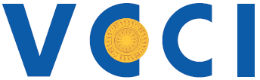 PHÒNG THƯƠNG MẠIVÀ CÔNG NGHIỆP VIỆT NAM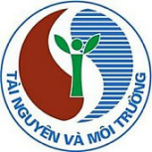 BỘ TÀI NGUYÊN VÀ MÔI TRƯỜNG13h30 - 13h45Đăng ký đại biểu13h45 -14h00Phát biểu khai mạc Hội thảo Chủ tịch VCCI Phạm Tấn CôngBộ trưởng Bộ Tài nguyên và Môi trường Trần Hồng Hà14h00 - 14h10Trình bày nội dung cơ bản của Dự thảo Luật Đất đai (sửa đổi), những vấn đề cần xin ý kiếnĐại diện của Bộ Tài nguyên và Môi trường14h10 - 16h45Các tham luận đến từ các doanh nghiệp, hiệp hội, chuyên gia các chủ đề sauLuật Đất đai và việc thực hiện các dự án đầu tưVấn đề đất đai cho phát triển hạ tầng và sản xuất lớnLuật Đất đai và việc phát triển lành mạnh thị trường bất động sảnVấn đề về giá đất, đấu giá quyền sử dụng đấtMột số vấn đề khác của Luật Đất đai16h45 - 17h00Kết luận Hội thảoChủ tịch VCCI Phạm Tấn CôngBộ trưởng Bộ Tài nguyên và Môi trường Trần Hồng Hà